Муниципальное автономное учреждение дополнительного образования «Центр детского творчества «Радуга» города Гая Оренбургской области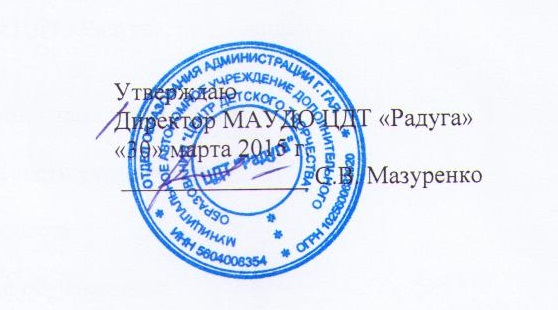 ОТЧЕТо результатах самообследования Муниципального автономного учреждения дополнительного образования «Центр детского творчества «Радуга»города Гая Оренбургской области2015 годСодержание1. Показатели деятельности МАУДО ЦДТ «Радуга», подлежащей самообследованию2. Общие сведения об образовательном учрежденииПолное наименование образовательного учреждения в соответствии с Уставом: Муниципальное автономное учреждение дополнительного образования «Центр детского творчества «Радуга».Сокращенное название учреждения: МАУДО ЦДТ «Радуга».Юридический адрес: 462631, Оренбургская область, г. Гай, ул. Советская, д. 14 а.Телефон: 8 (35362) 4-23-34, 8 (35362) 4-01-25.Email: cdt_raduga-gai@mail.ruОфициальный сайт: cdt-raduga-gai.ucoz.ruДиректор – Мазуренко Светлана Викторовна.Учредитель: Муниципальное образование город Гай Оренбургской области (далее – «Учредитель»). Функции и полномочия учредителя в отношении учреждения осуществляет отдел образования администрации города Гая, в ведомственном подчинении которого находится учреждение.3. Нормативно-правовая основа деятельности учрежденияОрганизационно-правовую основу составляют: Федеральный закон «Об образовании в Российской Федерации» (от 29 декабря . N 273-ФЗ), «Порядок организации и осуществления образовательной деятельности по дополнительным общеобразовательным программам» (приказ Минобрнауки России от 29.08.2013 N 1008), Закон Оренбургской области «Об образовании в Оренбургской области» (от 06.09.2013 N 1698/506-V-ОЗ), Конвенция о правах ребенка, Устав МАУДО ЦДТ «Радуга», лицензия на образовательную деятельность № 1026-1 от 15.08.12 министерства образования Оренбургской области и локальные нормативные акты, регламентирующие деятельность учреждения.4. Организация образовательного процессаМАУДО ЦДТ «Радуга» осуществляет обучение и воспитание детей в процессе реализации дополнительных общеобразовательных программ по следующим направлениям:- художественно-эстетическое;- спортивно-оздоровительное;- культурологическое;- эколого-биологическое;- социально-педагогическое;- туристско-краеведческое;- военно-патриотическое.В МАУДО ЦДТ «Радуга» действуют 155 детских творческих объединений и групп, где занимаются 1797 учащихся преимущественно в возрасте от 5 до 18 лет.Сведения о детском контингенте по возрасту и полу (учет детей, занимающихся в одном объединении по форме № 1 – ДО)Из общего количества учащихся, занимающихся в объединениях 87,4% составляют дети в возрасте 5–14 лет.Количество детских объединений (групп) по направлениям образовательной деятельности (учет объединений и групп по форме № 1 – ДО)Групповые формы работы в Центре представлены в следующих формах: основная форма - детское объединение 69,2%, далее представлены группы, театры, ансамбли, клубы, детские организации, студии, школы.Социальный состав воспитанников и их семейХарактеристика контингента обучающихся по годам обученияУчебный план ЦДТ «Радуга» разработан в соответствии с Федеральным Законом «Об образовании в Российской Федерации», Приказом Министерства образования и науки Российской Федерации от 29.08.2013г. «Порядок организации и осуществления образовательной деятельности по дополнительным общеобразовательным программам», Уставом учреждения, санитарно-эпидемиологическими правилами и нормативами санитарно-эпидемиологических требований к учреждениям дополнительного образования.Учебный план регламентирует организацию образовательного процесса, определяет количество часов на реализацию общеобразовательных программ по изучаемым дисциплинам в неделю с указанием: уровня реализации программы и возраста, года обучения, направленности образовательной программы, учебных дисциплин, количества часов в год.Образовательный процесс осуществляется посредством реализации дополнительных общеобразовательных программ. Программы направлены на развитие личности ребенка и выстроены с учетом дифференцированного и индивидуального обучения, воспитания, развития детей и подростков.Дополнительные общеобразовательные программы соответствуют общей программе деятельности.Из 43 программ, реализуемых в Центре (по данным на 01.01.2015г.), 34 программы утверждены на заседании МС МАУДО ЦДТ «Радуга», что составляет 79% от общего числа программ, 9 программ (21%) представлены рабочим вариантом программы.Дополнительные общеобразовательные программы разрабатываются с учетом требований, изложенных в Приложении к письму Департамента молодежной политики, воспитания и социальной поддержки детей Минобрнауки России от 11.12.2006 № 06-1844; требованиями федерального государственного образовательного стандарта. Достоинства отдельных программ:- разработан детальный диагностический инструментарий по отслеживанию результатов программ социально-педагогического, эколого-биологического направлений: «Юный фенолог», «Мы – школьники», «Игровая экология» и др.- разработано методическое обеспечение к программам «Юный фенолог», «Игра – дело серьезное» (конспекты занятий, сценарии воспитательно-досуговых мероприятий);- разработаны критерии и параметры оценивания по метапредметным, предметным и личностным результатам по 21 программе.Недостатки программного обеспечения:- основное количество программ, реализуемых в ЦДТ, составляют модифицированные программы - 42 (98%), недостаточно авторских программ -1 (2%);- типовые программы - 2 (5%), реализуемые в культурологическом направлении, утверждены Министерством культуры РФ и нуждаются в доработке в соответствии с современными требованиями. В настоящий момент программы «Музыкальная литература» и «Сольфеджио» откорректированы и подготовлены к защите на МС МАУДО ЦДТ «Радуга».Методическое обеспечение дополнительных образовательных программ включает в себя:- перечень методических видов продукции (разработки игр, бесед, походов, экскурсий, конкурсов, конференций и т. д.);- рекомендации по проведению лабораторных и практических работ, по постановке экспериментов или опытов и т.д.;- дидактический и лекционный материалы, методики по исследовательской работе, тематика опытнической или исследовательской работы и т.д.;- используемые педагогические технологии, методы, приемы.Инновационные программы, реализующие ФГОС второго поколения во внеурочной деятельности: «Фантазия и творчество», «Театр – это здорово!», «Экошкола», «Мы – школьники», «Начальное краеведение», «Бумагопластика». Исследовательская деятельности реализуется в программе «Возрождение» по направлению историческое краеведение, проектная деятельность реализуется в рамках программ «Экошкола», «Юный краевед».Характеристика дополнительных общеобразовательных программ (учет программ п5г9 о форме № 1 – ДО)5. Содержание и качество подготовки обучающихсяСогласно п.4 ст.75 Федерального закона «Об образовании в Российской Федерации» содержание дополнительных общеобразовательных программ и сроки обучения по ним определяются самой программой, разработанной и утвержденной организацией, осуществляющей образовательную деятельность. Перечень образовательных услуг в МАУДО ЦДТ «Радуга» на 2014-2015 учебный год разработан с учетом запроса обучающихся и их родителей, социума.Система отслеживания качества подготовки обучающихся включает в себя диагностику по внутренним и внешним и параметрам: уровень обученности, уровень воспитанности, уровень развития креативности, уровень сформированности гражданской зрелости, уровень мотивации, уровень удовлетворенности, сведения о внешних показателях результативности (участие в городских, зональных, областных, российских, международных конкурсах, фестивалях, олимпиадах).Результаты выполнения программ фиксируются в Журнале учета прохождения дополнительных общеобразовательных программ, периодичностью 2 раза в год.Форма или методика оценка усвоения программ: диагностико-аналитическая карта результативности деятельности обучающихся. Оценивает деятельность обучающихся педагог по всем годам обучения, по 3-5 параметрам, разработанным в соответствии с ожидаемыми результатами дополнительной образовательной программы.Диагностика включает в себя стандартизированные, авторские методики и анкеты, предполагающие количественную оценку; формализованные задания (опросники, тесты), разрабатываемые педагогом самостоятельно по разделам программы; методики, предполагающие качественный анализ результатов наблюдения.Результаты образовательной деятельности наглядно демонстрируют качество подготовки обучающихся. В учреждении разработана внутренняя система оценки качества образования, которая представлена мероприятиями текущего контроля, промежуточной и итоговой аттестации, мониторингами.Текущий контроль осуществляется педагогами дополнительного образования на каждом занятии в форме наблюдения с целью определения фактически достигнутых обучающимися результатов в процессе освоения отдельных тем дополнительных общеобразовательных программ.Мероприятия промежуточной и итоговой аттестации подводят итоги реализации дополнительных общеобразовательных программ.Многообразие направленностей программ обуславливает и многообразие форм проведения промежуточной и итоговой аттестации: концерты, выставки, творческие отчеты, соревнования, тестирование, презентация творческих работ, защита проектов и др. В ходе проведения мероприятий промежуточной и итоговой аттестации педагоги анализируют уровень сформированности личностных, метапредметных и предметных  компетенций.Сравнительный анализ результатов промежуточной и итоговой аттестации за последние два года показывает, что уровень сформированности личностных, метапредметных и предметных компетенций повышается. Представление результатов творческой деятельности обучающимися в конкурсных мероприятиях различного уровня является показателем эффективности реализации дополнительных общеобразовательных программ и формирование творческой компетенции учащихся.6. Характеристика и анализ массовых мероприятийОрганизационно-массовые мероприятия ЦДТ «Радуга» реализуются на базе школ города и ЦДТ «Радуга».Проведение мероприятий соответствует утверждённому плану, который составлен в соответствии с планом организационно-массовых мероприятий городского отдела образования.На 01.01.14 года проведено 110 мероприятий и 40 мероприятий с участием социальных партнеров, с общим охватом более 7800 человек.Численность обучающихся детских творческих объединений ЦДТ «Радуга» участвовавших в массовых мероприятиях составила 769 человек, по итогам которых 245 стали победителями и призерами.Среди ежегодных массовых мероприятий, проводимых педагогами-организаторами ЦДТ «Радуга» наиболее масштабные:- Городской конкурс детского творчества «Зеркало природы»;- Городская конференция учащихся «Светлячки»;- Городская конференция учащихся «Галилео»;- Городская игра «Герб. Гимн. Флаг»;- Городская игра «Символы России, области, города»;- Городская интеллектуальная игра «Ратные страницы истории»;- Викторина «Символы России»;- Викторина «Герб. Гимн. Флаг»;- Неделя экологии в ОУ;- Новогодняя елка для детей сирот и опекаемых;- Новогодняя елка мэра для одаренных детей;- Фестиваль-смотр песни, строя и речевки «Статен в строю, силён в бою»;- Фестиваль «Долг. Честь. Родина»;- Акция «Мы граждане России»;- Акция «Кормушка»;- Акция «За чистый город».Результатом реализации дополнительных общеобразовательных программ Центра является сложившаяся система участия детей и коллективов в мероприятиях Центра. Ключевыми делами являются: «Посвящение в театралы», «Посвящение в юные музыканты», «День кружковца», «День выпускника», творческие отчеты детских объединений.Творческие коллективы Центра приняли активное участие в традиционных городских социально-значимых мероприятиях: День защитника Отечества, День Победы, День матери, День Детства, День учителя и др.Обучающиеся Центра ежегодно принимают участие в традиционных областных, всероссийских и международных мероприятиях, таких как - областной конкурс музыкального творчества «Талант. Музыка. Дети»;- областной конкурс военно-патриотической песни «Долг. Честь. Родина.»;- фестиваль по аэробике «Мир движений»;- областной литературный конкурс «Рукописная книга»;- очно-заочный конкурс исследовательских краеведческих работ «Растим патриотов России»;- смотр-конкурс музеев боевой, трудовой и воинской славы образовательных учреждений «Этих дней не смолкнет слава» и др.Одним из показателей эффективной деятельности педагогического коллектива является стабильный рост результативности участия детей в мероприятиях различного уровня.Сведения о достижениях обучающихся (индивидуальные и коллективные) в мероприятиях различного уровня7. Оценка эффективности управления учреждениемПостановлением администрации г. Гая от 30.09.2014 года было утверждено Постановление за № 990-пА «Об утверждении новой редакции Устава МАУДО ЦДТ «Радуга» по причине исполнения и реализации ФЗ от 29 декабря 2012 года № 273-ФЗ «Об образовании в РФ». Данный закон является основополагающим нормативным правовым актом в сфере образования и вступил в силу с 01 сентября 2013 года. В связи с исполнением данного закона потребовалась переработка нормативно-правовых актов учреждения.Согласно Главе 3 ст. 25 Устав организации должен содержать в себе информацию предусмотренную законодательством РФ. Ст. 30 содержит в себе требования по наличию и содержанию локально-нормативных актов, содержащих нормы, регулирующие образовательные отношения.На основании данных статей ФЗ в учреждении проведены следующие мероприятия:1. Утвержден новый Устав учреждения, где в соответствии с ФЗ изменено название. Изъяты слова из названия учреждения - «образовательное» и «детей».2. Получено свидетельство органов Федеральной налоговой службы о постановке на учет в налоговом органе по месту нахождения.3. Получено извещение о регистрации в качестве страхователя.4. Выписка из Единого государственного реестра юридических лиц свидетельствует, что юридическое лицо (МАУДО ЦДТ «Радуга») является правопреемником МАОУДОД ЦДТ «Радуга».5. Подано заявление о переоформлении лицензии на осуществление образовательной деятельности в Министерство образования Оренбургской области.6. Проведена процедура переоформления лицевых счетов учреждения.В отчетный период управление МАУДО ЦДТ «Радуга» осуществлялось в соответствии с законодательством Российской Федерации, Уставом учреждения, строилось на принципах единоначалия и самоуправления. Органы коллегиального управления ЦДТ «Радуга»: Наблюдательный Совет автономного учреждения, Общее собрание трудового коллектива, Совет учреждения, Педагогический совет.Органами административного управления МАУДО ЦДТ «Радуга» являются директор, заместители директора. Взаимодействие управленческих структур осуществлялось на принципах социального партнёрства.Сведения о педагогических кадрахНа 1 января 2015 г. кадровый состав МАУДО ЦДТ «Радуга» – 30 педагогических работников, из них совместителей – 10 (33%), штатных – 20 (67%); 77% - с высшим профессиональным образованием, 23% - со средним профессиональным, 27% - с высшей квалификационной категорией, 50% - с первой.Сведения об уровне образования и квалификационной категории педагогических работников (численность работников и внешних совместителей по форме № 1 – ДО)Сведения о стаже работы, возрасте педагогических работников (численность работников и внешних совместителей по форме № 1 – ДО)Сведения о распределении работников по должностям(численность работников и внешних совместителей по форме № 1 – ДО)На качество и результативность деятельности педагогов непосредственно влияет профессиональная квалификация. Ежегодно в соответствии с Порядком аттестации педагогических работников государственных и муниципальных образовательных учреждений (Приказ МинОбрНауки РФ от 24.03.10 №209) педагоги ЦДТ «Радуга» проходят обучение на курсах повышения квалификации и профессиональной переподготовки работников образования.Педагоги, повысившие свою квалификацию за три последних годаНаиболее распространенные формы повышения квалификации педагогов (постоянно действующие курсы, семинары, консультации):- Школа повышения профессионализма;- Конкурс профессионального мастерства «Педагог года» с номинациями: «Выставка-панорама методической продукции», «Открытое занятие», «Дополнительная образовательная программа», «Педагогическое шоу»;- Городское методическое объединение педагогов дополнительного образования.Организационно-методическая работа с педагогическими кадрами: конференция педагогов дополнительного образования, открытые занятия, мастер-классы, выставки методической продукции.Популяризация педагогического опыта (статьи, брошюры, книги, публикации научно-методической продукции, разработанной педагогами учреждения) за 2014 год отражена в таблице:Творческие контакты педагогов с научным сообществом:- для организации работы с одаренными детьми привлекаются: декан физико-математического факультета ОГТИ, кфмн, доцент Абрамов С.М.; кпн, доцент, преподаватель ОГТИ Вирановская Е.В.; заместитель декана по УР, ФДНО ОГТИ, кфн, Яцук Н.Д.;- при организации методической работы используются консультации методистов Оренбургского областного Дворца творчества детей и молодежи им. В.Поляничко;- при организации работы ГМО педагогов дополнительного образования используются консультации методиста кафедры педагогики и психологии ИПК ППРО.Основные направления и содержание интернет-ресурсов учрежденияПо состоянию на 1 января 2015 года МАУДО ЦДТ «Радуга» представлен в сети Интернет официальным сайтом учреждения:Официальный сайт учреждения – cdt-raduga-gai.ucoz.ru- информация об организации образовательного процесса в учреждении (уставные документы, правила приема в учреждение, направления деятельности, образовательные программы);- информация о массовых и методических мероприятиях учреждения;- форум-консультирование родителей специалистами учреждения по всем вопросам образовательной деятельности;- достижения воспитанников и педагогов учреждения;-методическая копилка.Интернет-ресурсы соответствуют законодательству и современным требованиям, предъявляемым к сайтам образовательных учреждений.Сайт постоянно пополняется актуальными новостями, материалами по направлениям деятельности, методическими разработками.Организация работы с родителямиВыстраивание тесного взаимодействия с родительской общественностью является неотъемлемым направлением в деятельности учреждения. Педагогическим коллективом используются разнообразные формы диалога с сообществом родителей: информационные, консультативные, просветительские, досуговые.Информирование родителей о деятельности учреждения, успехах детей происходит с использованием различных средств:- информационные стенды;- сайт учреждения;- культурно-досуговые мероприятия;- родительская конференция;- День открытых дверей.Традиционными в данном направлении являются дни открытых дверей, проводящиеся ежегодно в начале учебного года. Отлажена система просветительской и консультативной работы с родителями.Динамика уровня удовлетворенности родителей образовательными услугами ЦДТ8. ЗаключениеАнализ деятельности МАУДО ЦДТ «Радуга» за отчетный период показал положительную динамику качественных изменений работы. В целях дальнейшего развития учреждения необходимо:- продолжить совершенствовать содержание организационно-управленческой и нормативно-правовой деятельности учреждением для обеспечения качества образования его открытости и инвестиционной привлекательности;- укреплять материально-техническое обеспечение учреждения в соответствии с современными нормами и требованиями;- совершенствовать систему научно-методического сопровождения, стимулирования творческой, педагогической, исследовательской и инновационной деятельности педагогов;-активизировать процесс обновления форм и содержания образовательной деятельности учреждения, обратив особое внимание на развитие образовательных услуг для обучающихся старшего школьного возраста.№РазделСтр.1Показатели деятельности МАУДО ЦДТ «Радуга», подлежащей самообследованию32Общие сведения об образовательном учреждении63Нормативно-правовая база деятельности учреждения64Организация образовательного процесса65Содержание и качество подготовки обучающихся116Характеристика и анализ массовых мероприятий117Оценка эффективности управления учреждением138Заключение19N п/пПоказателиЗначение показателяЕдиница измеренияЕдиница измерения1.Образовательная деятельность1.1Общая численность учащихся, в том числе:1797человекчеловек1.1.1Детей дошкольного возраста (3 - 7 лет)132человекчеловек1.1.2Детей младшего школьного возраста (7 - 11 лет)810человекчеловек1.1.3Детей среднего школьного возраста (11 - 15 лет)696человекчеловек1.1.4Детей старшего школьного возраста (15 - 17 лет)159человекчеловек1.2Численность учащихся, обучающихся по образовательным программам по договорам об оказании платных образовательных услуг0человекчеловек1.3Численность/удельный вес численности учащихся, занимающихся в 2-х и более объединениях (кружках, секциях, клубах), в общей численности учащихся407/22,0человек/%человек/%1.4Численность/удельный вес численности учащихся с применением дистанционных образовательных технологий, электронного обучения, в общей численности учащихся0человек/%человек/%1.5Численность/удельный вес численности учащихся по образовательным программам для детей с выдающимися способностями, в общей численности учащихся118/6,6человек/%человек/%1.6Численность/удельный вес численности учащихся по образовательным программам, направленным на работу с детьми с особыми потребностями в образовании, в общей численности учащихся, в том числе:371/20,6человек/%человек/%1.6.1Учащиеся с ограниченными возможностями здоровья110/6,1человек/%человек/%1.6.2Дети-сироты, дети, оставшиеся без попечения родителей65/3,6человек/%человек/%1.6.3Дети-мигранты0человек/%человек/%1.6.4Дети, попавшие в трудную жизненную ситуацию196/10,9человек/%человек/%1.7Численность/удельный вес численности учащихся, занимающихся учебно-исследовательской, проектной деятельностью, в общей численности учащихся266/14,8человек/%человек/%1.8Численность/удельный вес численности учащихся, принявших участие в массовых мероприятиях (конкурсы, соревнования, фестивали, конференции), в общей численности учащихся, в том числе:769/42,8человек/%человек/%1.8.1На муниципальном уровне362/20,1человек/%человек/%1.8.2На региональном уровне184/10,2человек/%человек/%1.8.3На межрегиональном уровне7/1человек/%человек/%1.8.4На федеральном уровне96/5,3человек/%человек/%1.8.5На международном уровне120/6,7человек/%человек/%1.9Численность/удельный вес численности учащихся - победителей и призеров массовых мероприятий (конкурсы, соревнования, фестивали, конференции), в общей численности учащихся, в том числе:245/13,6человек/%человек/%1.9.1На муниципальном уровне145/8,1человек/%человек/%1.9.2На региональном уровне32/1,8человек/%человек/%1.9.3На межрегиональном уровне0человек/%человек/%1.9.4На федеральном уровне31/1,7человек/%человек/%1.9.5На международном уровне37/2,1человек/%человек/%1.10Численность/удельный вес численности учащихся, участвующих в образовательных и социальных проектах, в общей численности учащихся, в том числе:0человек/%человек/%1.10.1Муниципального уровня0человек/%человек/%1.10.2Регионального уровня0человек/%человек/%1.10.3Межрегионального уровня0человек/%человек/%1.10.4Федерального уровня0человек/%человек/%1.10.5Международного уровня0человек/%человек/%1.11Количество массовых мероприятий, проведенных образовательной организацией, в том числе:131единицединиц1.11.1На муниципальном уровне130единицединиц1.11.2На региональном уровне1единицединиц1.11.3На межрегиональном уровне0единицединиц1.11.4На федеральном уровне0единицединиц1.11.5На международном уровне0единицединиц1.12Общая численность педагогических работников30человекчеловек1.13Численность/удельный вес численности педагогических работников, имеющих высшее образование, в общей численности педагогических работников23/76,7человек/%человек/%1.14Численность/удельный вес численности педагогических работников, имеющих высшее образование педагогической направленности (профиля), в общей численности педагогических работников21/70,0человек/%человек/%1.15Численность/удельный вес численности педагогических работников, имеющих среднее профессиональное образование, в общей численности педагогических работников7/23,3человек/%человек/%1.16Численность/удельный вес численности педагогических работников, имеющих среднее профессиональное образование педагогической направленности (профиля), в общей численности педагогических работников3/10,0человек/%человек/%1.17Численность/удельный вес численности педагогических работников, которым по результатам аттестации присвоена квалификационная категория, в общей численности педагогических работников, в том числе:23/76,7человек/%человек/%1.17.1Высшая8/26,7человек/%человек/%1.17.2Первая15/50человек/%человек/%1.18Численность/удельный вес численности педагогических работников в общей численности педагогических работников, педагогический стаж работы которых составляет:30/10,0человек/%человек/%1.18.1До 5 лет3/10,0человек/%человек/%1.18.2Свыше 30 лет7/23,3человек/%человек/%1.19Численность/удельный вес численности педагогических работников в общей численности педагогических работников в возрасте до 30 лет4/13,3человек/%человек/%1.20Численность/удельный вес численности педагогических работников в общей численности педагогических работников в возрасте от 55 лет3/10,0человек/%человек/%1.21Численность/удельный вес численности педагогических и административно-хозяйственных работников, прошедших за последние 5 лет повышение квалификации/профессиональную переподготовку по профилю педагогической деятельности или иной осуществляемой в образовательной организации деятельности, в общей численности педагогических и административно-хозяйственных работников24/80,0человек/%человек/%1.22Численность/удельный вес численности специалистов, обеспечивающих методическую деятельность образовательной организации, в общей численности сотрудников образовательной организации5/16,7человек/%человек/%1.23Количество публикаций, подготовленных педагогическими работниками образовательной организации:1.23.1За 3 года46единицединиц1.23.2За отчетный период17единицединиц1.24Наличие в организации дополнительного образования системы психолого-педагогической поддержки одаренных детей, иных групп детей, требующих повышенного педагогического вниманиядадада2.Инфраструктура2.1Количество компьютеров в расчете на одного учащегося1,01,0единиц2.2Количество помещений для осуществления образовательной деятельности, в том числе:1616единиц2.2.1Учебный класс1515единиц2.2.2Лаборатория00единиц2.2.3Мастерская00единиц2.2.4Танцевальный класс11единиц2.2.5Спортивный зал00единиц2.2.6Бассейн00единиц2.3Количество помещений для организации досуговой деятельности учащихся, в том числе:22единиц2.3.1Актовый зал11единиц2.3.2Концертный зал11единиц2.3.3Игровое помещение00единиц2.4Наличие загородных оздоровительных лагерей, баз отдыханетнетнет2.5Наличие в образовательной организации системы электронного документооборотададада2.6Наличие читального зала библиотеки, в том числе:нетнетнет2.6.1С обеспечением возможности работы на стационарных компьютерах или использования переносных компьютеровнетнетнет2.6.2С медиатекойнетнетнет2.6.3Оснащенного средствами сканирования и распознавания текстовнетнетнет2.6.4С выходом в Интернет с компьютеров, расположенных в помещении библиотекинетнетнет2.6.5С контролируемой распечаткой бумажных материаловнетнетнет2.7Численность/удельный вес численности учащихся, которым обеспечена возможность пользоваться широкополосным Интернетом (не менее 2 Мб/с), в общей численности учащихся00человек/%ГодВсего (чел.)Направления образовательной деятельностиНаправления образовательной деятельностиНаправления образовательной деятельностиНаправления образовательной деятельностиНаправления образовательной деятельностиНаправления образовательной деятельностиНаправления образовательной деятельностиГодВсего (чел.)Художественно-эстетическоеЭколого-биологическоеСоциально-педагогическоеФизкультурно-спортивноеКультуроло-гическоеТуристско-краеведческоеВоенно-патриоти-ческоена 01.01.2015г.179730338047611830319324на 01.01.2015г.100%17%21%26%7%17%11%1%ГодВсего де-тейвсеговсеговсеговсеговсегоВсего дево-чекиз них девочекиз них девочекиз них девочекиз них девочекиз них девочекГодВсего де-тейдо 5 лет5-9 лет10-14 лет15-17 лет18 лет и старшеВсего дево-чекдо 5 лет5-9 лет10-14 лет15-17 лет18 лет и старшена 01.01.2015139015705511154578373802931003на 01.01.2015100%1,1%50,6%36,8%11,1%0,4%56,3%0,9%48,6%37,4%12,7%0,4%ГодВсегоХудожественно-эстетическоеЭколого-биологическоеСоциально-педагогическоеФизкультурно-спортивноеКультурологическоеТуристско-краеведческоеВоенно-патриотическоена 01.01.2015г.39/1555/247/349/393/912/323/151/2на 01.01.2015г.100%13/15%18/22%23/25%6/6%32/21%6/10%2/1%на 01.01.2015г.Неполные семьи184Многодетные семьи53Дети-сироты, опекаемые65Дети-инвалиды32Малообеспеченные338Состоят на учете в ПДН, КДН и ЗП14Состоят на ВШУ23Дети с ограниченными возможностями110Одаренные дети118Дети из семей с морально-неблагополучными условиями41ГодОбучаются 1-й годОбучаются 1-й годОбучаются 2-й годОбучаются 2-й годОбучаются 3-й год и болееОбучаются 3-й год и болеена 01.01.2015г.78156%32323%28621%Показатели дополнительных образовательных программКоличество программ по направлениямКоличество программ по направлениямКоличество программ по направлениямКоличество программ по направлениямКоличество программ по направлениямКоличество программ по направлениямКоличество программ по направлениямКоличество программ по направлениямКоличество программ по направлениямКоличество программ по направлениямКоличество программ по направлениямВсего (кол-во)Относитель-ная величина в %Показатели дополнительных образовательных программнаучно-технич.спортивно-технич.Физк.- спорт.худож.-эстетич.туристско-краевед.эколого-биолог.военно-патриот.соц.-педагог.соц.-эконом.культу-ролог.естествен.-науч.Всего (кол-во)Относитель-ная величина в %По сроку реализациидо 1 года2137%1-2 года3121962251%от 3 л и более3123271842%По содержаниюОднопрофильные22541330%Интегрированные14351793070%По форме организации содержанияКомплексные112%Модульные3437111134298%СквозныеПо цели обученияПознавательные37652149%Научно-исследовательские225%Соц. адаптации337%Проф-прикладные113512%Спортивно-оздоровительные337%Развит.худож.одаренности35818%Досуговые112%По уровню освоенияОбщеразвивающий326672456%Специализированный3111551637%Профессионально-ориентированный11137%По уровню реализацииДошкольного1127%Начального322241329%Основного1123716%Среднего26716%Разноуровневая1113161432%По типу программыТиповая225%Авторская112%Модифицированная (по содержанию)3437112104093%Адаптированная (по возрасту)Всего программ по направлению34371121343100%(7%)(9%)(7%)(17%)(2%)(28%)(30%)(100%)на 01.01.2015г.ВсегоМуниципальный уровеньРегиональный уровеньМежрегиональный уровеньФедеральный уровеньМеждународный уровеньЧисленность воспитанников, принявших участие в мероприятиях различного уровня, в общей численности обучающихся769362184796120Численность воспитанников, принявших участие в мероприятиях различного уровня, в общей численности обучающихся42,8%20,1%10,2%1%5,3%6,7%Численность победителей и призеров мероприятий различного уровня, в общей численности обучающихся2451453203137Численность победителей и призеров мероприятий различного уровня, в общей численности обучающихся13,6%8,1%1,8%0%1,7%2,1%ГодВсего педагогическихработниковИз общей численности работников имеют образованиеИз общей численности работников имеют образованиеИз общей численности работников имеют образованиеИз общей численности работников имеют образованиеИмеющие квалификациюИмеющие квалификациюИмеющие квалификациюИмеющие квалификациюИмеющие квалификациюГодВсего педагогическихработниковВысшее профессиональноеИз них педагогическоеСреднее профессиональноеИз них педагогическоеВысшей категорииПервой категорииПервой категорииВторой категорииНе имеют категориюна 01.01.201530232173815007ГодИз общей численности работников имеют стаж работыИз общей численности работников имеют стаж работыИз общей численности работников имеют стаж работыИз общей численности работников имеют стаж работыИз общей численности работников имеют стаж работыНаходятся в возрастеНаходятся в возрастеНаходятся в возрастеНаходятся в возрастеНаходятся в возрастеГодменее 2 летот 2 до 5 летот 5 до 10 летот 10 до 20 летболее 20 летмоложе 25 лет25-35 лет35-55 летиз них пенсио-нерыиз них женщинна 01.01.2015121818242433на 01.01.20153,3%6,7%3,3%26,7%60%6,7%13,3%80%10%10%ГодВсего работников учрежденияВ т.ч. руководящих работниковРуководительЗаместители руководителяПедагогические работникиВ т.ч. педагоги дополнительного образованияПедагоги-организаторыМетодистыДр. педагогические работникиУчебно-вспомогательный персоналОбслуживающий персонална 01.01.2015484133020541014на 01.01.20151008%2%6%63%42%10%8%2%0%29%ФИО педагоговФорма повышения квалификацииСроки обученияГринева И.Ф.Мастерская «Применение циркулярных вопросов в консультировании семьи»23.03.2012Гринева И.Ф.Супервизия «Системное консультирование семьи»22.09.2012Абдрашитова М.А.Аттестационные курсы КБПК ИПК и ППРО02.04.2012-21.04.2012Малявина Л.А.Аттестационные курсы КБПК ИПК и ППРО02.04.2012-21.04.2012Воронина И.А.Аттестационные курсы КБПК ИПК и ППРО02.04.2012-21.04.2012Неткачева Н.А.Аттестационные курсы КБПК ИПК и ППРО02.04.2012-21.04.2012Романова Г.З.Аттестационные курсы КБПК ИПК и ППРО05.11.2013-23.11.2014Кадонцева О.А.Аттестационные курсы КБПК ИПК и ППРО05.11.2013-23.11.2014Быкова Т.А.Аттестационные курсы КБПК ИПК и ППРО17.03.2014-05.04.2014Радиславская Т.Л.Аттестационные курсы КБПК ИПК и ППРО17.03.2014-05.04.2014Романова Г.З.Дистанционный курс «Активные методы обучения» образовательного портала «Мой университет»01.2014Максименко З.Ю.Дистанционный курс «Активные методы обучения» образовательного портала «Мой университет»01.2014Попова Т.И.Дистанционный курс «Активные методы обучения» образовательного портала «Мой университет»02.2014Денисова И.А.Проблемные курсы «Внедрение ФГОС ООО для учителей истории и общесвоведения»02.2014Рощепкина Г.В.Дистанционный курс «Организация исследовательской деятельности учащихся» образовательного портала «Мой университет»02.2014Валеев Р.Ф.Аттестационные курсы КБПК ИПК и ППРО09.2014Рощепкина Г.В.Аттестационные курсы КБПК ИПК и ППРО09.2014ФИО педагогаНаименование разработкиФорма представленияРоманова Г.З.Роль системы методической работы МАОУДОД ЦДТ «Радуга» в повышении профессионального мастерства педагога дополнительного образования в период аттестацииВсероссийская научно-практическая конференция «Аттестация педагогических кадров как инструмент профессионально-личностного развития педагога»Быкова Т.А.Использование государственной символики в системе воспитательных мероприятий МАОУДОД ЦДТ «Радуга»Статья в сборнике Областной дистанционный семинар «Изучение, использование и популяризация государственных символов Российской федерации и символов Оренбургской области в системе работы по гражданско-патриотическому воспитанию в образовательных учреждениях и учреждениях дополнительного образования детей»Романова Г.З.Методические аспекты организации внеурочной деятельности в условиях внедрения ФГОССтатья в сборнике ІІІ научно-практической конференции педагогов дополнительного образования «Инновации и педагогический поиск в системе дополнительного образования»Анисимова Н.Б.Развитие мотивации учебной деятельности детей в системе работы педагога дополнительного образованияСтатья в сборнике ІІІ научно-практической конференции педагогов дополнительного образования «Инновации и педагогический поиск в системе дополнительного образования»Кадонцева О.А.Развитие исследовательских способностей у старших дошкольников на занятиях по развитию речиСтатья в сборнике ІІІ научно-практической конференции педагогов дополнительного образования «Инновации и педагогический поиск в системе дополнительного образования»Абдрашитова М.А.Роль исследовательской деятельности в формировании социальной компетентности обучающихся во внеурочной деятельностиСтатья в сборнике ІІІ научно-практической конференции педагогов дополнительного образования «Инновации и педагогический поиск в системе дополнительного образования»Рощепкина Г.В.Организация исследовательской деятельности младших школьников на экскурсионных занятиях д/о «Экошкола»Статья в сборнике ІІІ научно-практической конференции педагогов дополнительного образования «Инновации и педагогический поиск в системе дополнительного образования»Быкова Т.А.Гражданско-патриотическое воспитание учащихся через систему городских массовых мероприятийСтатья в сборнике ІІІ научно-практической конференции педагогов дополнительного образования «Инновации и педагогический поиск в системе дополнительного образования»Павлий Л.П.Формирование социальной активности учащихся в процессе коллективного взаимодействия в театре кукол «Чебурашка» и театре игры «Карусель»Статья в сборнике ІІІ научно-практической конференции педагогов дополнительного образования «Инновации и педагогический поиск в системе дополнительного образования»Воронина И.А.Методы театральной педагогики и их влияние на развитие образной выразительности в музыкально-театрализованной деятельности старших дошкольниковСтатья в сборнике ІІІ научно-практической конференции педагогов дополнительного образования «Инновации и педагогический поиск в системе дополнительного образования»Гринева И.Ф.Программа организации летнего отдыха детей «По тропинкам родного края»Статья в научно-методическом журнале «Внешкольник Оренбуржья» № 1, 2014гАбдрашитова М.А.Глобус служит будущей жизниПубликация в научно-методическом журнале «Внешкольник Оренбуржья» №4, 2014;Романова Г.З.Роль методической работы ЦДТ «Радуга» в повышении профессионального уровня педагога дополнительного образованияПубликация в научно-методическом журнале «Внешкольник Оренбуржья» №4, 2014;Романова Г.З.Реализация воспитательной компоненты в условиях детского объединенияПубликация в сборнике ІХ Международной научно-практической интернет-конференции «Образование: вчера, сегодня, завтра»Кадонцева О.А.Развитие исследовательских способностей у дошкольников в Школе раннего развития «Надежда»Публикация в сборнике ІХ Международной научно-практической интернет-конференции «Образование: вчера, сегодня, завтра»Гринева И.Ф.Методический конструктор классного часа – часа общения26.09.2014 – Социальная сеть для учителей «Инфоурок», методическая разработка Гринева И.Ф.Родительское собрание о воспитании дисциплины у младших школьников12.2014 –Образовательный интернет-ресурс Метод-копилка, методическая разработкаГодКол-во родителейОценка качества образовательных услуг в %Оценка качества образовательных услуг в %Оценка качества образовательных услуг в %Оценка качества образовательных услуг в %Уровень реализации целевых установок родителей на образовательные услугиУровень реализации целевых установок родителей на образовательные услугиУровень реализации целевых установок родителей на образовательные услугиУровень реализации целевых установок родителей на образовательные услугиГодКол-во родителейвысокийсреднийудовл.низкийПрофессион. самоопре-делениеУкрепление здоровьяВозможность самоутверждения среди сверстниковЗаполнение досуга20146136728419172854